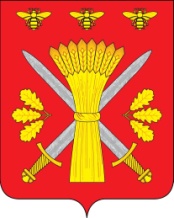 РОССИЙСКАЯ ФЕДЕРАЦИЯОРЛОВСКАЯ ОБЛАСТЬТРОСНЯНСКИЙ РАЙОННЫЙ СОВЕТ НАРОДНЫХ ДЕПУТАТОВРЕШЕНИЕ30  мая   2014 года                                                                             № 271С. ТроснаПринято на двадцать пятом заседании Троснянского районного Совета народных депутатов  четвертого созываОб  утверждении отчета о работеКонтрольно-ревизионной комиссии  Троснянского района  в 2013 годуВ соответствии с пунктом 16 подпунктом 5 и пунктом 62 Положения о Контрольно-ревизионной комиссии Троснянского района Орловской области, утвержденного решением Троснянского районного Совета народных депутатов  от 21 июля 2011 года № 40, заслушав отчет председателя контрольно-ревизионной комиссии Троснянского района Орловской области  Лапочкиной Г.П. о проделанной работе за 2013 год    Троснянский районный Совет народных депутатов РЕШИЛ:1. Отчет Контрольно-ревизионной комиссии Троснянского района Орловской области о  работе в 2013 году утвердить.2. Настоящее решение опубликовать на официальном сайте администрации Троснянского района в разделе «Контрольно-ревизионная комиссия». Председатель районного                                                          Глава района                                   Совета народных депутатов                                                                 В.И.Миронов                                          В.И. Миронов Приложение 	                                              к  решению Троснянского   районного                                                                                                                                                                       Совета народных депутатов                                                                                  от 30 мая 2014 года № 271ОтчетО проделанной работе контрольно-ревизионной комиссии Троснянского района  Орловской области за 2013 год      Настоящий  отчет о деятельности Контрольно-ревизионной комиссии Троснянского района Орловской области за 2013 год  подготовлен в  соответствии с требованиями  пункта 62 Положения о контрольно-ревизионной комиссии Троснянского района Орловской области, утвержденного решением Троснянского районного Совета народных депутатов  от 21июля 2011 года № 40.     	Контрольно-ревизионная комиссия Троснянского района Орловской области (далее Контрольно-ревизионная комиссия) осуществляла свою работу в     соответствии с положениями Бюджетного Кодекса,  решений Троснянского РСНД « О Положении «О контрольно-ревизионной комиссии Троснянского района Орловской области» от 21.07.2011 года № 40  и «Об утверждении Положения «О бюджетном процессе в Троснянском районе» от 21.07.2011 № 38 на основании годового плана работы, утвержденного приказом председателя Контрольно-ревизионной комиссии  от 29.12.2012  года № 33 .        Одним из основных показателей деятельности Контрольно-ревизионной комиссии является сумма выявленных нарушений и недостатков.       В 2013 году Контрольно-ревизионной комиссией  проведено 36  мероприятий, в том числе  14 экспертно-аналитических мероприятий и 22  контрольных мероприятия. Экспертно-аналитическая деятельностьВ рамках экспертно-аналитической деятельности в отчетном периоде было подготовлено 11 заключений в районный Совет народных депутатов   и три аналитические записки об исполнении бюджета муниципального района, По результатам указанных проверок было обращено внимание на отдельные моменты, которые требуют принятия от органов местного самоуправления  района  мер по повышению уровня финансового менеджмента, а также обеспечению прозрачности и эффективности использования бюджетных средств.В 2013 году проведена  экспертиза проекта решения Троснянского районного Совета народных депутатов  «О внесении  изменений  в решение Троснянского районного  Совета народных депутатов от 8 апреля 2010 года № 266 «О муниципальной целевой программе «Развитие отрасли культуры в Троснянском районе на 2011-2015 г.г.), внесены предложения  по внесению поправок в  текст проекта решения. В рамках последующего контроля проведена внешняя проверка  годового отчета  об исполнении  бюджета муниципального района за 2012 год  и подготовлено заключение. В ходе проверки установлено, что плановые  суммы, отраженные в отчете об исполнении консолидированного бюджета по разделу «Доходы бюджета» и «Расходы бюджета» соответствуют  объемам доходов и расходов, утвержденных решением Троснянского районного Совета  от 29.12.2012 года № 185. Установлены расхождения по кредиторской задолженности за коммунальные услуги в сумме 90,6 тыс. рублей.  Данные   по счету «Расчеты по ущербу имущества» занижены на 209,2 тыс. рублей. Кредиторская задолженность по счету «Расчеты по принятым обязательствам» на конец года по сравнению с предыдущим периодом возросла на 3495 тыс. рублей.  Исполнение бюджета  в 2012 году осуществлялось на основе бюджетной росписи.В 2012 году отсутствовал нормативный правовой акт в финансовом отделе о порядке составления и ведения кассового плана исполнения бюджета.В нарушение пункта 105 Положения о бюджетном процессе в Троснянском районе отчет об исполнении бюджета за 2012 год рассмотрен и утвержден постановлением администрации района от 19.04.2013 года № 90.По итогам анализа исполнения  бюджета муниципального района  за 2012 год были сделаны следующие выводы. Объем собственных доходов, собранных в 2012 году  превысил  показатели 2011 года. Бюджет  выполнен с дефицитом 885,5 тыс. рублей при  плановом дефиците 1816 тыс. рублей. В первоочередном порядке финансировались социально-защищенные статьи расходов. Расходы на социальную сферу (образование, культура, здравоохранение, социальная политика)  составили  73,4 процента в общем объеме расходов, увеличившись по сравнению с 2011 годом на 5,7 процента или на 6,5 млн. рублей.  Финансовым отделом не  подготовлены приложения к решению Троснянского районного Совета народных депутатов о финансировании муниципальных целевых  программ и отчет о расходовании резервного фонда администрации района. В рамках текущего контроля были подготовлены  аналитические записки по исполнению  бюджета муниципального района  за первый квартал, первое полугодие и девять месяцев 2013 года, в которых отмечались особенности наполнения доходной части бюджета, финансирования и освоения расходных полномочий. Так, умеренно оптимистично исполнены доходы бюджета полугодия 2013 года, отмечена положительная динамика по исполнению налоговых, неналоговых и безвозмездных поступлений за 9 месяцев 2013 года. Уровень финансирования  расходной части бюджета за 9 месяцев отчетного периода составил 77,5 процента от годового плана.  Допускалось неравномерное финансирование и кассовое исполнение расходов бюджета  по разделам, ведомствам. Аналитические записки   направлены в адрес Главы района, председателя районного Совета народных депутатов и главы администрации района.В ходе предварительного контроля выполнялись мероприятия по экспертизе проектов решений  бюджета  муниципального района на очередной финансовый год и плановый период.  Восемь раз  в 2013 году вносились изменения  в решение Троснянского районного Совета народных депутатов от  18 декабря 2012 года № 175 «О бюджете муниципального района на 2013 год и на плановый период 2014-2015 годов». Контрольно-ревизионной комиссией были подготовлены заключения на проекты решений по внесению изменений в решения Троснянского районного Совета народных депутатов. В нарушение пункта 91 Положения о бюджетном процессе в Троснянском районе  в районный Совет народных депутатов  администрацией района не во всех случаях предоставлялись сведения об исполнении бюджета района  за истекший период текущего финансового года, оценка ожидаемого исполнения бюджета района в текущем финансовом году, пояснительная записка с обоснованием предлагаемых изменений в решение о бюджете района. В процессе экспертизы проектов решений  Контрольно-ревизионной комиссией вносились  замечания и предложения о внесении изменений в приложения к проектам решений. В заключении по результатам проведенной экспертизы проекта решения Троснянского районного Совета народных депутатов "О бюджете муниципального района на 2014 год и на плановый период 2015 и 2016 годов" отмечалось, что с момента утверждения Положения  о бюджетном процессе в Троснянском районе (21.07.2011 года) неоднократно вносились изменения в Бюджетный Кодекс Российской Федерации , а в Положение о бюджетном процессе в Троснянском районе изменения и дополнения  не вносились. Доходы бюджета муниципального района  предполагались в объемах, которые можно считать сдержанно оптимистичными, с имеющимися резервами роста, в частности, по налогу на доходы физических лиц, доходам от продажи земельных участковПриоритетным направлением расходования средств на 2014 год является социальная сфера, на финансирование которой направлено 80 процентов средств бюджета. Доля расходов  на решение общегосударственных вопросов составила 12,3 процента.  Положения статьи 179 «Государственные программы Российской Федерации, государственные программы субъекта Российской Федерации, муниципальные программы» Бюджетного Кодекса  применяются  к правоотношениям, возникающим при составлении и исполнении бюджетов  бюджетной системы Российской Федерации, начиная с бюджетов на 2014 год и на плановый период 2015 и 2016 годов, в тоже время администрацией  района на момент принятия бюджета  2014 года  не разработан порядок принятия решений  о разработке муниципальных  программ. В бюджете района на 2014 год утверждено финансирование  ранее принятых  шести  долгосрочных целевых программ на сумму  352,1 тыс. рублей и муниципальной программы «Устойчивое развитие сельских территорий Троснянского района на 2014-2017 годы и на период  до 2020 года» на сумму 1690 тыс. рублей.. Принятые администрацией района  программы не проходили экспертизу в Контрольно-ревизионной комиссии Троснянского района.	Контрольная  деятельность    В 2013 году проведено 22 контрольных мероприятия, в том числе  по внешней проверке  отчетов об исполнении бюджета и бюджетной отчетности  главных администраторов бюджетных средств 13. Охвачено контрольными мероприятиями 19 объектов, из них восемь сельских поселений, четыре отдела администрации Троснянского района,  администрация Троснянского района, шесть бюджетных учреждений.  В 2012 году  проведено 23 контрольных мероприятия, охвачено контрольными мероприятиями 15 объектов.В соответствии с заключенными соглашениями между Троснянским районным Советом народных депутатов и сельскими Советами народных депутатов Контрольно-ревизионной комиссией проведена  внешняя проверка годовых отчетов   об исполнении бюджетов восьми сельских поселений и подготовлены заключения по каждому сельскому поселению. Внешняя проверка исполнения бюджетов сельских поселений показала, что бюджеты были рассчитаны, утверждены и исполнены с нарушением Бюджетного Кодекса РФ, местных нормативных актов, регламентирующих бюджетный процесс. Проверка годовых отчетов показала, что они составлены с нарушением Инструкций,  утвержденных приказами МФ РФ от 28.12.2010 года № 191н и  от 25.03.2011 года № 33-н. В некоторых поселениях установлено несоответствие данных форм отчетности на начало года. В середине 2013 года в сельских поселениях были образованы  бюджетные учреждения по культуре, а в годовой отчетности  отсутствуют разделительные балансы. В сельских поселениях не на должном уровне ведется бухгалтерский учет.  Были подготовлены заключения по каждому поселению  и предложено с учетом доработок вынести вопрос об утверждении отчета об исполнении бюджетов сельских поселений на заседания сельских Советов народных депутатов. Для сельских поселений Контрольно-ревизионной комиссией  подготовлен проект Положения о бюджетном процессе в сельском поселении с учетом  внесения изменений и поправок в Бюджетный Кодекс за последние 4 года.   В 2013 году проводилась внешняя проверка годовой  бюджетной  отчетности за 2012 год у пяти  главных администраторов бюджетных средств  ( администрации района, отдела культуры  администрации района, отдела образования администрации  района, отдела по управлению муниципальным имуществом, финансового отдела администрации района). Установлено, что  полнота представленной  бюджетной отчетности  в финансовый отдел   главными администраторами бюджетных  средств  не соответствует  требованиям Инструкций , утвержденных приказами МФ РФ  от 23.12.2010 № 191н «Об утверждении инструкции о порядке составления и представления годовой, квартальной и месячной отчетности об исполнении бюджетов бюджетной системы Российской Федерации» и от 25.03.2011 года № 33н «Об утверждении инструкции о порядке составления, представления годовой, квартальной  бухгалтерской отчетности государственных (муниципальных) бюджетных и автономных учреждений», а именно:-  отделом культуры и архивного  дела  администрации района годовая бюджетная отчетность представлена с  нарушением  перечня форм  отчетов, утвержденных приказами МФ РФ от 23.12.2010 года № 191н и от 25.03.2011 года № 33н, допущены ошибки в заполнении отчетности, что привело к искажению сводной отчетности,  допущены нарушения при составлении отчета о нефинансовых  активах и балансе, пояснительная записка не представлена;-отделом по управлению муниципальным имуществом администрации района   годовая бюджетная отчетность представлена с  нарушением  перечня форм  отчетов, утвержденных приказом МФ РФ от 23.12.2010 года № 191н, представлены только две формы отчетности. В отчете не отражены земельные участки, входящие в состав имущества казны, пояснительная записка не составлена;- администрацией района   годовая бюджетная отчетность представлена с  нарушением  перечня форм  отчетов, утвержденных приказом МФ РФ от 23.12.2010 года № 191н, представлены  четыре формы отчетности. Не отражены в бухгалтерском учете  похищенные основные средства в сумме 49,9 тыс. рублей, пояснительная записка не составлена;- отделом образования администрации Троснянского района   годовая бюджетная отчетность представлена с  нарушением  перечня форм  отчетов, утвержденных приказами МФ РФ от 23.12.2010 года № 191н и от 25.03.2011 года № 33н. Бюджетными образовательными учреждениями в отдел образования  из 24 форм отчетности  представлены только  шесть форм. В  более полном объеме представлена годовая отчетность БДОУ ТР ОО «Троснянский детский сад «Родничок». По всем учреждениям не представлена пояснительная записка к годовому бухгалтерскому балансу. В бухгалтерском учете бюджетных учреждений не нашли отражения операции по учету денежных средств, допущены нарушения при составлении  формы отчетности  о движении нефинансовых  активов, дебиторской и кредиторской задолженности. Не учтены на забалансовом счете 01 земельные участки, используемые  учреждениями  на праве постоянного (бессрочного)  пользования. Не нашла отражения в отчетности задолженность по родительской плате, которая на конец года составила 69,2 тыс. рублей. В ряде бюджетных учреждений не нашли отражения суммы ущерба по имуществу;-  финансовым отделом  администрации района   годовая бюджетная отчетность представлена с  нарушением  перечня форм  отчетов, утвержденных приказом МФ РФ от 23.12.2010 года № 191н.В рамках контрольных мероприятий  одним из наиболее важных направлений деятельности Контрольно-ревизионной комиссии по-прежнему остается контроль за целевым и эффективным использованием бюджетных средств.  В 2013 году  завершено оформление материалов проверки     по БДОУ «Троснянский детский сад «Родничок», проведено контрольные мероприятия  в БОУ ТР ОО « Ломовецкая  средняя общеобразовательная школа» и начато контрольное мероприятие в БОУ ТР ОО «Октябрьская средняя общеобразовательная школа» по целевому и эффективному использованию бюджетных средств. В Троснянском и Жерновецком  сельских поселениях проведены проверки  по эффективному использованию межбюджетных трансфертов, выделяемых из бюджета муниципального района.  По запросу  прокуратуры проведена проверка расходования бюджетных средств  в БОУ ТР ОО «Сомовская основная общеобразовательная школа» . Проведены четыре контрольных мероприятия  в образовательных учреждениях   по устранению нарушений, выявленных при проведении контрольных мероприятий в 2012 году.По результатам контрольных мероприятий  составлено 10 актов.Объем проверенных средств составил более 50 млн. рублей, в том числе проверенных бюджетных средств - 49,7 млн. рублей.   По  результатам проведенных контрольных мероприятий выявлены нарушения на сумму 490,7 тыс. рублей, что составило около 1 процента в общем объеме проверенных средств. Как нецелевое использование классифицированы нарушения на сумму 32,6 тыс. рублей, неэффективное использование  на сумму  251,3 тыс. рублей.Из-за неправильного применения норм списания бензина в образовательных учреждениях  района излишне списывались горюче-смазочные материалы.  По результатам  контрольного мероприятия отделом образования администрации района издан нормативный акт  (приказ №63 от 14 мая 2013 года) о нормах списания ГСМ по школьным автобусам. Установлены случаи  выплаты заработной платы, премий и оказания  материальной помощи с нарушением нормативно-правовых актов на сумму 214,6 тыс. рублей ( с учетом начисления на выплаты по оплате труда )В результате контрольных мероприятий установлено, что бухгалтерский учет велся с нарушением Инструкций .Приобретено  материальных запасов на сумму более  60 тыс. рублей и не  оприходовано, а сразу списано на расход.Выдавались в подотчет повторные авансы при наличии в подотчете ранее полученных сумм.В отдельных учреждениях не изданы приказы по  учетной политике , не проводилась инвентаризация материальных ценностей.Заключены договоры гражданско-правового характера с нарушением требований Гражданского и Налогового Кодексов на сумму более 150 тыс. рублей.Главными распорядителями бюджетных средств не вносились изменения в муниципальные задания на оказание муниципальных услуг, а получателями бюджетных средств не вносились изменения в планы финансово-хозяйственной деятельности.Контрольные мероприятия по порядку управления и распоряжения  муниципальным имуществом  не проводились.          В разрезе объектов:В 2013 году завершена работа по оформлению материалов по  результатам контрольного мероприятия в  БДОУ ТР ОО «Троснянский детский сад «Родничок» за 2011 год и 10 месяцев   2012 года.Установлены  нарушения в начислении и взимании родительской платы, превышении лимитов потребления электроэнергии, горячей и холодной воды. ДОУ незаконно  произведена оплата за электроэнергию в сумме 26,4 тыс. рублей, потребляемую котельной  МУЖКП в 2011 году и январь 2012 года.  В 2013 году данная сумма засчитана МУЖКП в счет оплаты за потребленную тепловую энергию.          По результатам  контрольного  мероприятия « Целевое и эффективное  использование бюджетных средств в БОУ ТР ОО«Ломовецкая средняя общеобразовательная школа» за период 2011-2013 годы установлено следующее:Учреждением  смета расходов  на 2011 год составлена с нарушением требований, в смету расходов изменения не вносились.           Муниципальное задание бюджетному учреждению    утверждено отделом образования  администрации района с рядом нарушений.  В течение  года    изменения в  муниципальное задание   не вносились.  Планы финансово-хозяйственной деятельности учреждением  составлены с  нарушениями по ряду разделов, в течение  года  не вносились изменения  в план финансово-хозяйственной деятельности , в результате чего  за 2012 год допущен перерасход по статьям.           Табели  учета рабочего времени велись с  нарушением статьи 91 Трудового кодекса «Понятие рабочего времени».        Расчет отпускных в течение  2011 года и по апрель 2012 года велся с нарушением Постановления Правительства № 922.      Установлены случаи нецелевого расходования средств на сумму 15,8 тыс. рублей, неэффективного расходования средств на сумму   118,5 тыс. рублей, в том числе : на выплату заработной платы, премий и оказания  материальной помощи с нарушением нормативно-правовых актов на сумму 108,1 тыс. рублей ( с учетом начисления на выплаты по оплате труда ),  из-за завышения  количества дето-дней  при организации  питания  излишне списано продуктов питания на сумму более 9 тыс. рублей.           Путевые листы  на транспортное средство  оформлялись с нарушением  Приказа Минтранса России от 18.09.2008 N 152 "Об утверждении Обязательных реквизитов и порядка заполнения путевых листов".   Списание ГСМ производилось по завышенной норме, излишне списано бензина на сумму более 10 тыс. рублей.        При направлении работников в командировку  не издавались приказы о направлении работников на курсы, журнал регистрации командировочных удостоверений не велся.  При возвращении работника из командировки в командировочном удостоверении не проставлена дата возвращения из командировки. В табеле учета отработанного времени   нет отметки, что работник находился в командировке.        Годовая бухгалтерская отчетность    предоставлена с нарушением пункта 11.1 Инструкции № 191-н. Пояснительная записка к годовому отчету  с приложениями не  составлена. При сверке годовых форм отчетности с данными бюджетного учета  установлены расхождения. В 2011 году инвентаризация не проводилась.   Учетная политика в школе  утверждена с нарушениями.    Учет целевого финансирования  не велся. Заявления на выдачу подотчетных сумм не оформлялись в течение всего ревизуемого периода.     Сроки возврата подотчетных сумм  не соблюдены. Выдача наличных денег под отчет   производилась при наличии денег в подотчете. Производилась  передача подотчетных сумм от одного подотчетного  лица другому.            Кассовая книга  велась с нарушением порядка оформления.    Инвентаризация кассы не производилась.   В  нарушение Порядка ведения кассовых операций без доверенности  выдавали в 2011-2012 годах  заработную плату, методическую литературу.                                   Инвентаризация основных средств и материальных запасов  проведена без составления ведомости расхождений по результатам инвентаризации. Внутреннее перемещение основных средств документально  не оформлено, основные средства не закреплены за ответственными лицами. Не велся журнал операций по выбытию и перемещению  нефинансовых активов.          Амортизация на основные средства и нематериальные активы  ежемесячно не начислялась. Амортизация на библиотечный фонд  не начислялась совсем.            Приобретенные материальные ценности не приходовались, а сразу списаны на счет расходов бюджета .      В течение ревизуемого периода допускались нарушения инструкции 174Н при ведении бухгалтерского учета.         В отдельных случаях  премирование директора осуществлялось  на основании приказов школы и  выплачено премии на сумму 29 тыс. рублей.          При отсутствии надлежащего бухгалтерского учета производилось премирование главного бухгалтера. С нарушением положения излишне выплачено 8,6 тыс. рублей.       Главному бухгалтеру  школы установлены доплаты от должностного оклада   за работу с тяжелыми и вредными условиями труда (компьютер) в размере 12 процентов без аттестации рабочего места главного бухгалтера. За проверяемый период выплачено 11,1 тыс. рублей.       При проверке оплаты замещений  установлено, что  излишне начислено  3,1 тыс. рублей.       На оказание материальной помощи отсутствовали  заявления работников и документы, подтверждающие факт необходимости оказания материальной помощи.Переплата  материальной помощи директору школы составила 1 тыс. рублей,   главному бухгалтеру 2,6 тыс. рублей.       В частых случаях материальная помощь оказывалась с  нарушением Положения об использовании стимулирующего фонда.  Установлены случаи неравномерного распределения материальной помощи работникам.          В связи  с невыполнением нормативных правовых актов администрации района  о начале и окончании  отопительного сезона  излишне произведены расходы на содержание ответственного за газовое  оборудование 7 тыс. рублей.   По результатам  контрольного мероприятия  в соответствии с запросом прокуратуры Троснянского района   о деятельности  администрации  бухгалтерии  БОУ ТР ОО «Сомовская основная общеобразовательная  школа» в части ведения табеля учета рабочего времени, использования  денежных средств в подотчете установлены нарушения в ведении табелей учета рабочего времени, фактов переплат не установлено. Недоначислено заработной платы 48 рублей. Сумма  просроченной дебиторской задолженности числится  за бывшим директором школы более трех лет  в сумме 1,2 тыс. рублей.                 По результатам  контрольного мероприятия «Проверка использования средств, выделенных из районного бюджета в 2011-2013 годах, и полученных Троснянским сельским поселением» установлено следующее:  планы финансово-хозяйственной деятельности  МБУК СКО  на 2012-2013 годы составлены с нарушениями.      В администрации не велся журнал регистрации командировочных удостоверений .       Годовая бухгалтерская отчетность в  финансовый отдел администрации Троснянского района    предоставлена с нарушением пункта 11.1 Инструкции № 191-н.  Допущены ошибки при составлении годового баланса . В годовых формах отчетности с данными бюджетного учета  установлены расхождения.      На недвижимое имущество в Троснянском сельском поселении не оформлены свидетельства о государственной регистрации права.       Инвентаризация при смене материально-ответственного лица не проводилась. Амортизация на основные средства и нематериальные активы  ежемесячно не начислялась. Инвентаризация библиотечного фонда не производилась.        Имели случаи списания материальных запасов на счет расходов бюджета без прихода их на счет   «Материальные запасы».         В подотчет выдавались наличные денежные средства    при наличии остатка  в подотчете.  Производилась передача подотчетных сумм от одного  подотчетного лица другому.         Имели место случаи не соблюдения требований  статьи 2 Федерального закона от 22 мая 2003 года № 54-ФЗ «О применении контрольно-кассовой техники при осуществлении наличных денежных расчетов и (или) расчетов с использованием платежных карт»  к оформлению товарных чеков, принятых к учету после 1 августа 2009 года.     При сверке товарно-транспортных накладных  установлены совпадения места и времени работы техники на уборке снега.       Допускались нарушения инструкции 162-Н при ведении бухгалтерского учета.      Не внесены дополнения и изменения в Положение о бюджетном процессе в Троснянском сельском поселении  с  учетом внесения изменений и дополнений в Бюджетный Кодекс РФ  .                 По результатам  контрольного мероприятия «Проверка использования средств  районного бюджета поступивших  в бюджет Жерновецкого сельского поселения» установлено следующее:      Не внесены дополнения и изменения в Положение о бюджетном процессе в Жерновецком  поселении  с  учетом внесения изменений и дополнений в Бюджетный Кодекс РФ .           Наибольший удельный вес (50 процентов и более)  в структуре расходов занимают расходы по разделу 0100«Общегосударственные вопросы».         Сметы расходов  по администрации поселения  и учреждениям культуры не составлялись            В результате неправильного установления стажа муниципальной службы и установления завышенного процента 30% вместо 15%  излишне начислено заработной платы  главе администрации за ревизуемый период в сумме 21,8 тыс. рублей.           Нормативные правовые акты по оплате труда муниципальных служащих и работников, осуществляющих техническое обеспечение деятельности органа местного самоуправления в поселении  не доработаны.                     Отсутствуют правовые акты, определяющие конкретные размеры надбавок к должностному окладу за выслугу лет на муниципальной службе, за особые условия муниципальной службы всем работникам.  Не изданы нормативные акты об утверждении штатных расписаний по администрации и учреждениям культуры.           При отсутствии в штате администрации на 2011-2013 годы  должности газооператора  расходы на оплату с начислениями  составили 61,3 тыс. рублей.            При отсутствии в  штатном расписании Жерновецкого  библиотечного филиала  должности газооператора  и договора на поставку газа   расходы на оплату с начислениями составили 56,6 тыс. рублей.         В нарушение  статьи 81 Бюджетного Кодекса в администрации поселения  не принят нормативный правовой акт ,  определяющий  порядок создания и использования резервного фонда  администрации поселения.             Из  средств направленных на осуществление первичного воинского учета  на территориях, где отсутствуют военные комиссариаты за счет субвенций, выделенных из федерального бюджета, установлены случаи расходования  денежных средств с нарушением  бюджетной классификации расходов.       В 2011-2013 годах между администрацией Троснянского муниципального района  и администрацией Жерновецкого сельского поселения  заключены соглашения о передаче  администрацией Троснянского муниципального района  администрации Жерновецкого сельского поселения полномочий  по содержанию автомобильных дорог  местного  значения   вне границ населенных пунктов в границах муниципального района ( в части расчистки дорог  от снега в зимний период и грейдирования дорог) с передачей  на выполнение переданных полномочий  межбюджетных трансфертов : в 2011 году  - 16,4 тыс. рублей, в 2012 году – 25 тыс. рублей, в 2013 -27,5 тыс. рублей. Документы , подтверждающие факт выполнения работ  оформлены с нарушениями.       Денежные  средства, полученные в 2011 году  по разделу 05 « Жилищно-коммунальное хозяйство»   по статье 225 в сумме 13,6 тыс. рублей   были израсходованы  по другим разделам  и статьям бюджетной классификации.         Не заведены лицевые счета по учету заработной платы ф.Т-54.   В нарушение требований норм  статьи 136 ТК РФ работодатель   при выплате заработной платы не обеспечивает каждому работнику получение расчетного листка.           В администрации не ведется аналитический учет доходов, а также учет  кассовых и фактических расходов, в результате чего не осуществляется контроль за расходованием  полученных средств по целевому назначению.            Годовая бухгалтерская отчетность за 2011-2012 годы предоставлена с нарушением пункта 11.1 Инструкции № 191-н. Из 36 форм отчетности и таблиц к пояснительной записке главным бухгалтером администрации предоставлены только 6, пояснительная записка отсутствует.             Земельные участки, используемые учреждениями на праве постоянного (бессрочного) пользования (в том числе расположенные под объектами недвижимости) не  учитываются на забалансовом счете 01.             С нарушением   ведется  бухгалтерский учет  средств направленных на выполнение муниципального задания .           Сроки возврата подотчетных сумм  не определены,  выдача наличных денег под отчет   производится при наличии задолженности  у подотчетного  лица по ранее выданному ему авансу. Оплата всех договоров осуществляется  главой администрации  при наличии  лица, ответственного за ведение кассы.              В администрации Жерновецкого сельского поселения отсутствует нормативный акт, регламентирующий порядок возмещения командировочных расходов.  Не ведется журнал регистрации командировочных удостоверений. К оплате принимались недооформленные командировочные удостоверения.                                                              Основные средства в администрации  не закреплены за материально- ответственными лицами. При смене материально-ответственного лица инвентаризация материальных запасов и основных средств  не  проведена.Описи инвентарных карточек по учету основных средств в администрации не ведутся.              В течение финансового года амортизация на основные средства и нематериальные активы  ежемесячно не начислялась.              Инвентаризация библиотечного фонда не проводилась, амортизация на библиотечный фонд  не начислялась.         Учет материальных запасов  ведется с нарушением  Инструкций 157-Н и 162-Н.                  Не соблюдены требования  статьи 2 Федерального закона от 22 мая 2003 года № 54-ФЗ   к оформлению товарных чеков.    В течение 2011 года главой Жерновецкой администрации было заключено 30 договоров гражданско-правового характера на сумму   56,1 тыс. рублей, в 2012 году  заключено 10 договоров на сумму 58,1   тыс. рублей.  В нарушение ч.1 ст.7 Закона № 212-ФЗ страховые взносы в пользу физических лиц в рамках трудовых отношений и гражданско-правовых договоров, предметом которых является выполнение работ и оказание услуг в администрации Жерновецкого сельского поселения не начислены  (26 %- ПФР; 3,1% - ФФОМС ; 2% - ТФОМС).  Оплата договоров производилась не  по ведомости, а к актам приложены талоны на бензин, дизельное топливо.        В ноябре 2013 года начато контрольное мероприятие «Ревизия финансово-хозяйственной деятельности  в БОУ ТР ОО «Октябрьская средняя общеобразовательная школа».Руководители главных администраторов бюджетных средств и проверенных учреждений в соответствии с  Положением о Контрольно-ревизионной комиссии Троснянского района  (пункт 51) после  получения акта проверки и представления по результатам контрольного мероприятия  в течение одного  месяца уведомляют Контрольно-ревизионную комиссию о принятых решениях и мерах по устранению выявленных нарушений. По проведенным проверкам в 2013 году с нарушением установленного срока  представлена информация  об устранении замечаний и нарушений директором Ломовецкой школы и до настоящего времени не представлена информация Главой Жерновецкого сельского поселения. По результатам  проверок, проводимых в 2012 году,   руководители бюджетных учреждений представили информации о реализации мероприятий по устранению нарушений.  Контрольно-ревизионная комиссия в соответствии  с п. 1.3 плана работы   с выходом на место  в порядке контроля  за устранением нарушений , выявленных  в ходе проведенных контрольных мероприятий проверила  информации об устранении нарушений, выявленных в ходе проверок в 2012 году, в результате которых  было установлено, что не во всех учреждениях устранены замечания.В БОУ ТР ОО «Никольская средняя общеобразовательная школа»  после ревизии произошла смена главного бухгалтера. Вновь принятым главным бухгалтером   устранены  замечания и нарушения, отмеченные в акте ревизии по ведению бухгалтерского учета, за исключением  внесения изменений в план финансово-хозяйственной деятельности, ведения отдельных разделов в путевом листе и  учета целевого финансирования; В БОУ ТР ОО «Троснянская средняя общеобразовательная школа» »    устранены  замечания и нарушения, отмеченные в акте ревизии, за исключением  внесения изменений в план финансово-хозяйственной деятельности ;В БОУ ТР ОО «Жерновецкая средняя общеобразовательная школа» устранены некоторые  замечания и нарушения, за исключением следующих :  не вносятся изменения в план финансово-хозяйственной деятельности, учет материальных запасов ведется с нарушением Инструкций 157-н и 174-н, отсутствуют сметы на проведение ремонтных работ,  авансовые отчеты оформляются с  некоторыми нарушениями ,  в приказ по учетной политике включена отмененная инструкция 148-н , основные средства  стоимостью до 3000 рублей не учитываются на забалансовых счетах, амортизация на основные средства ежемесячно не начисляется, не ведется учет финансированияВ  БДОУ ТР ОО «Троснянский детский сад «Родничок» устранены все отмеченные нарушения и недостатки.Отделом образования администрации Троснянского района при увеличении лимитов бюджетных обязательств в 2012-2013 годах в муниципальное задание изменения не вносились. 4. Реализация результатов контрольных  мероприятийПо результатам контрольных мероприятий в БДОУ «Троснянский детский сад «Родничок» и БОУ ТР ОО «Ломовецкая средняя общеобразовательная школа» в адрес начальника отдела образования  администрации Троснянского района  направлены  представления, в адрес руководителей  проверенных бюджетных учреждений  направлены  представления  , в адрес директора БОУ ТР ОО «Ломовецкая средняя общеобразовательная школа» направлено предписание. Направлены информационные письма в адрес Главы района, председателя Троснянского районного Совета народных депутатов и Главе администрации района.Материалы контрольных мероприятий  по БДОУ «Троснянский  детский сад «Родничок»  и БОУ ТР ОО «Ломовецкая средняя общеобразовательная школа» рассмотрены  на совещаниях при Главе района  21.01.2013 года и 29.04.2013 года.Контрольно-ревизионной комиссией  4 июня 2013 года проведено совещание с руководителями образовательных учреждений и главными бухгалтерами по вопросам ведения бухгалтерского учета, составления годовой бухгалтерской отчетности, применения бюджетной классификации, учета основных средств , составления и корректировки муниципальных заданий и планов финансово-хозяйственной деятельности, списания горюче-смазочных материалов, соответствия  приказов о премировании и оказании материальной помощи Положениям об использовании стимулирующего фонда, учета продуктов питания, начисления родительской платы и отражения в учете. С контроля снято два представления, направленных в адрес заведующей БДОУ ТР ОО «Родничок» и начальника отдела образования  администрации Троснянского района. Устранено  финансовых нарушений на сумму 41,1 тыс. рублей, в том числе возмещено средств в бюджет муниципального района в сумме 14,7 тыс. рублей,  из них 4,7 тыс. рублей израсходованных по нецелевому назначению  и 10 тыс. рублей по премиям, полученным с нарушением нормативных актов ( Ломовецкая СОШ) и  оказано услуг на  сумму 26,4 тыс. рублей  в счет   излишне предъявленных счетов за оказанные коммунальные услуги (Троснянский детский сад «Родничок»). По результатам контрольного мероприятия по целевому и эффективному использованию бюджетных средств в образовательном учреждении  за допущенные нарушения директору школы объявлен выговор, главному бухгалтеру объявлен выговор, который после ревизии был освобожден от занимаемой должности по собственному желанию.   По запросу прокуратуры материал контрольного мероприятия по образовательному учреждению контрольно-ревизионной комиссией передан в прокуратуру района. В связи с признаками составов должностных преступлений в действиях работников данного учреждения прокурором района материал проверки был направлен в правоохранительные органы для организации проверки. По результатам проверки, проведенной работником ГЭБ и ПК МО МВД РФ «Кромской»  отказано в возбуждении уголовного дела. В декабре 2013 года прокуратурой района передан материал в народный суд на возмещение главным бухгалтером незаконно полученных сумм по заработной плате, премии и материальной помощи.   По результатам проверок в адрес глав поселений направлено два представления и одно предписание.При проведении в 2013 году   четырех контрольных мероприятий   по устранению нарушений, выявленных проверками в 2012 году( по четырем образовательным учреждениям) отмечено, что состояние бухгалтерского учета улучшилось, изданы приказы по учетной политике, перед составлением годового отчета проведена инвентаризация материальных ценностей, правильно организован учет  материальных запасов.  В июне 2013 года  председателем Контрольно-ревизионной комиссии  проведено совещание  с руководителями и главными  общеобразовательных учреждений и учреждений дошкольного образования при    участии главы администрации района, начальника  и главных специалистов отдела образования  администрации Троснянского района.  Организационные мероприятияВ 2013 году разработаны  четыре стандарта финансового контроля  и один стандарт организации  деятельности Контрольно-ревизионной комиссии. Издавались распоряжения и приказы по деятельности Контрольно-ревизионной комиссии. Размещена  информация о работе Контрольно-ревизионной комиссии на сайте администрации в разделе «Контрольно-ревизионная комиссия». Для приведения в соответствие  с принятым Федеральным законом  от 7 февраля 2011 года № 6-ФЗ  "Об общих принципах организации и деятельности контрольно-счетных органов субъектов Российской Федерации и муниципальных образований"  подготовлено и  принято решение  Троснянского районного Совета народных депутатов «О внесении изменений в решение Троснянского районного Совета народных депутатов от 21.07.2011 года № 40 «О Положении «О Контрольно-ревизионной комиссии Троснянского района Орловской области» от 3.12.2013 года № 243. В соответствии с Положением о контрольно-ревизионной комиссии подготовлен и утвержден План работы КРК на  2014 год.Численность сотрудников КСО составляет  два  человека, имеющих высшее образование. Затраты на содержание КСО в  2013 году составили  805,9 тыс. рублей, на 2014 год запланировано 750 тыс. рублей. Выводы и предложенияПрактика контрольной и экспертно-аналитической работы показывает, что вся масса выявленных ошибок, нарушений однотипна во всех учреждениях и организациях. И этим системным нарушениям, повторяющимся и повсеместным, может противостоять только столь же системная организация работы по подбору и учебе кадров, планированию всех видов работ, услуг, заданий и расходов на них, неукоснительное соблюдение всех бюджетных процедур, без которых оплата работ, товаров и услуг невозможна.Бюджетные расходы формируются в основном традиционным способом посредством индексации расходов предыдущего  года. Это свидетельствует о недостаточной готовности главных распорядителей средств бюджета к внедрению в практику планирования бюджетных расходов такого инструмента, как муниципальное  задание.Более эффективные последствия контрольных мероприятий Контрольно-ревизионной комиссии будут достигаться также при обобщении главными администраторами бюджетных средств системных ошибок и нарушений, допускаемых в подведомственных учреждениях, предании гласности таких нарушений и принятых по ним мер через приказы и распоряжения, доводимые до руководителей учреждений. Председатель контрольно-ревизионной Комиссии Троснянского района                                      Г.П.Лапочкина